Государственное профессиональное образовательное учреждениеТульской области «Тульский государственный машиностроительный колледж имени Никиты Демидова»(ГПОУ ТО «ТГМК им. Н. Демидова»)МЕТОДИЧЕСКИЕ РЕКОМЕНДАЦИИПО ПРОХОЖДЕНИЮ ПРАКТИЧЕСКОЙ ПОДГОТОВКИ (ПРАКТИКИ ПО ПРОФИЛЮ СПЕЦИАЛЬНОСТИ) ПМ.03. Организация ремонтных, монтажных и наладочных работ по промышленному оборудованию
ПМ.05. Аддитивное производство15.02.12 Монтаж, техническое обслуживание и ремонт промышленного оборудования (по отраслям)2023 гМетодические рекомендации по организации и прохождению производственной практики являются частью учебно-методического комплекса (УМК) ПМ.03 Организация ремонтных, монтажных и наладочных работ по промышленному оборудованию, ПМ.05 Аддитивное производство.Методические рекомендации определяют цели и задачи, конкретное содержание, особенности организации и порядок прохождения производственной практики студентами, а также содержат требования по подготовке отчета по практике.Составитель: Кудина С.С., руководитель практик ГПОУ ТО «ТГМК им. 
Н. Демидова»Уважаемый студент!Производственная практика является составной частью профессиональных модулей ПМ.03 Организация ремонтных, монтажных и наладочных работ по промышленному оборудованию, 
ПМ.05 Аддитивное производство по специальности 15.02.12 Монтаж, техническое обслуживание и ремонт промышленного оборудования (по отраслям).Требования к содержанию практики регламентированы:федеральным государственным образовательным стандартом среднего профессионального образования (утв. приказом Министерства образования и науки РФ от 9 декабря 2016 г. N 1580) специальности 15.02.12 Монтаж, техническое обслуживание и ремонт промышленного оборудования (по отраслям);положением об организации и проведении практической подготовки обучающихся по основным профессиональным образовательным программам в ГПОУ ТО «ТГМК им. Н. Демидова», утвержденным приказом от 02.07.2020 г. № 040/1-У;учебными планами специальности 15.02.12 Монтаж, техническое обслуживание и ремонт промышленного оборудования (по отраслям);рабочими программами ПМ.03 Организация ремонтных, монтажных и наладочных работ по промышленному оборудованию, ПМ.05 Аддитивное производство;настоящими методическими рекомендациями.По профессиональному модулю ПМ.03 Организация ремонтных, монтажных и наладочных работ по промышленному оборудованию учебным планом предусмотрена производственная практика в количестве 180 часов, по профессиональному модулю ПМ.05 Аддитивное производство учебным планом предусмотрена производственная практика в количестве 36 часов.Производственная практика по профилю специальности направлена на формирование у Вас общих и профессиональных компетенций, приобретение практического опыта по видам профессиональной деятельности: организация ремонтных, монтажных и наладочных работ по промышленному оборудованию; аддитивное производство. В рамках производственной практики Вы получаете возможность освоить правила и этические нормы поведения работников в сфере монтажа, технического обслуживания и ремонта промышленного оборудования.Прохождение практики повышает качество Вашей профессиональной подготовки, позволяет закрепить приобретаемые теоретические знания, способствует социально-психологической адаптации на местах будущей работы. Выполнение заданий практики поможет Вам быстрее адаптироваться к условиям профессиональной деятельности.Обращаем Ваше внимание:прохождение производственной практики является обязательным условием обучения; студенты, не прошедшую практику, к экзамену квалификационному по профессиональному модулю не допускаются. Настоящие методические рекомендации определяют цели и задачи, а также конкретное содержание заданий по практике, особенности организации и порядок прохождения производственной практики, а также содержат требования к подготовке отчета по практике и образцы оформления его различных разделов. Обращаем Ваше внимание, что внимательное изучение рекомендаций и консультирование у Вашего руководителя практики от колледжа поможет Вам без проблем получить оценку по практике.Консультации по практике проводятся Вашим руководителем по графику, установленному на организационном собрании группы. Посещение этих консультаций позволит Вам наилучшим образом подготовить отчет.Желаем Вам успехов!1. ЦЕЛИ И ЗАДАЧИ ПРАКТИКИПроизводственная практика является составной частью образовательного процесса по специальности 15.02.12 Монтаж, техническое обслуживание и ремонт промышленного оборудования (по отраслям) и имеет важное значение при формировании видов профессиональной деятельности: организация ремонтных, монтажных и наладочных работ по промышленному оборудованию; аддитивное производство. Производственная практика является ключевым этапом формирования общих и профессиональных компетенций, обеспечивая получение и анализ опыта как по выполнению профессиональных функций, так и по вступлению в трудовые отношения. Практика направлена на умение:- выбирать слесарные инструменты и приспособления для слесарной обработки;- производить измерения при помощи контрольно-измерительных инструментов;-  производить рубку, правку, гибку, резку, опиливание, сверление, зенкерование, зенкование, развертывание деталей особо сложного оборудования, агрегатов и машин в соответствии с установленной технологической последовательностью;- выполнять шабрение, распиливание, пригонку и припасовку, притирку, доводку, полирование;- контролировать качество выполняемых работ при слесарной обработке деталей с помощью контрольно-измерительных инструментов;- выполнять слесарную обработку при соблюдении требований охраны труда;- определять размеры деталей и узлов универсальными и специализированными измерительными инструментами в соответствии с технической документацией;-  выбирать и готовить к работе режущий и контрольно-измерительный инструмент в зависимости от обрабатываемого материала;- устанавливать оптимальный режим обработки в соответствии с технологической картой; - контролировать качество выполняемых работ при механической обработке деталей с помощью контрольно-измерительных инструментов;- выполнять работы на обдирочных, настольно-сверлильных и заточных станках с соблюдением требований охраны труда;- разрабатывать текущую и плановую документацию по монтажу, наладке, техническому обслуживанию и ремонту промышленного оборудования;- разрабатывать инструкции и технологические карты на выполнение работ;- читать техническую документацию общего и специализированного назначения;- выбирать слесарный инструмент и приспособления;- выполнять измерения при помощи контрольно-измерительных инструментов;- производить контрольно-диагностические, крепежные, регулировочные, смазочные работы;- производить визуальный контроль изношенности особо сложного оборудования, агрегатов и машин;- оформлять техническую документацию на ремонтные работы при техническом обслуживании;- составлять дефектные ведомости на ремонт сложного оборудования, агрегатов и машин;- контролировать качество выполняемых работ при техническом обслуживании особо сложного оборудования, агрегатов и машин;- осуществлять техническое обслуживание с соблюдением требований охраны труда;- выполнять моделирование компонентов, владея методами оптимизации      конструктивной твердотельной геометрии;- создавать семейства компонентов (максимум 3 переменных);- назначать характеристики материалам (плотность);- назначать цвета и текстуры материалов компонентам;- создавать сборочный узел из трехмерных моделей и стандартных компонентов;- структурировать сборочный узел (подсборки);- применять знания принципов обратного конструирования физической модели;- интерпретировать и оформлять чертежи и диаграммы;- создавать эскизы от руки;- делать распечатки чертежей в формате от А0 до А4. Выполнение заданий практики является ведущей составляющей процесса формирования общих и профессиональных компетенций по 
ПМ.03 Организация ремонтных, монтажных и наладочных работ по промышленному оборудованию, ПМ.05 Аддитивное производство.Цели практики:Получение практического опыта в:- определении оптимальных методов восстановления работоспособности промышленного оборудования;- разработке технологической документации для проведения работ по монтажу, ремонту и технической эксплуатации промышленного оборудования в соответствии с требованиями технических регламентов;- определении потребности в материально-техническом обеспечении ремонтных, монтажных и наладочных работ промышленного оборудования;- организации выполнения производственных заданий подчиненным персоналом с соблюдением норм охраны труда и бережливого производства;- использовании технологии компьютерного конструирования (CAD) при подготовке графических моделей, чертежей, бумажных документов и файлов, содержащих всю информацию, необходимую для изготовления и документирования деталей и компонентов для решения задач проектирования машиностроительных изделий с которыми сталкиваются работники отрасли. Решения должны соответствовать стандартам индустрии и позднейшей версии стандарта ISO.Содержание заданий практики позволит Вам сформировать профессиональные компетенции (ПК) по видам профессиональной деятельности «Организация ремонтных, монтажных и наладочных работ по промышленному оборудованию», «Аддитивное производство» и способствовать формированию общих (ОК). Формирование профессиональных компетенций (ПК) по ПМ.03 Организация ремонтных, монтажных и наладочных работ по промышленному оборудованию.Формирование профессиональных компетенций (ПК) по ПМ.05 Аддитивное производство.Формирование общих компетенций (ОК).2. СОДЕРЖАНИЕ ПРАКТИКИПо прибытии на место прохождения практики, Вы совместно с руководителем практики от предприятия составляете календарный план прохождения практики по профилю специальности. При составлении плана следует руководствоваться заданиями по практике. 3. ОРГАНИЗАЦИЯ ПРАКТИКИ.Общее руководство и организацию практикой осуществляет руководитель практики от колледжа. Практика осуществляется на основе договоров между колледжем и предприятиями, в соответствии с которыми последние предоставляют места для прохождения практики.Перед началом практики проводится установочная конференция с целью ознакомления Вас с приказом, сроками практики, порядком организации работы во время практики в организации, оформлением необходимой документации, правилами техники безопасности, видами и сроками отчетности и т.п.ВАЖНО! С момента зачисления студентов на рабочие места на них распространяются правила охраны труда и внутреннего распорядка, действующие на предприятии!Основные обязанности студента в период прохождения практики.Перед началом практики необходимо:принять участие в установочной конференции по практике;получить договор на практику;получить индивидуальное задание;согласовать с руководителем практики от образовательного учреждения структуру отчета, свой индивидуальный план прохождения практики.В процессе прохождения практики необходимо:соблюдать, действующие в организациях правила внутреннего распорядка, требования охраны труда, безопасности жизнедеятельности и пожарной безопасности, производственной санитарии;ежедневно согласовывать состав и объём работ с руководителем практики от предприятия/наставником;информировать руководителя практики от предприятия/наставника о своих перемещениях по территории предприятия в нерабочее время с целью выполнения отдельных заданий;полностью выполнять задания, предусмотренные программой практики, вести записи в дневнике в соответствии с индивидуальным планом;принимать участие в групповых или индивидуальных консультациях с руководителем практики от колледжа и предъявлять для проверки результаты выполнения заданий в соответствии с индивидуальным планом.4. АТТЕСТАЦИЯ ПО ИТОГАМ ПРАКТИЧЕСКОЙ ПОДГОТОВКИДля аттестации по итогам производственной практики студент представляет руководителю практики от колледжа комплект материалов, включающий в себя: - отчет по производственной практике (приложение 1); - производственную характеристику (приложение 2);- дневник прохождения практики (приложение 3).Отчёт по производственной практике оформляется в соответствие с принятыми в колледже локальными нормативными документами.Аттестация по итогам производственной практики проводится в форме, предусмотренной учебным планом и проводится с учетом или на основании результатов ее прохождения, подтверждаемых документами соответствующих профильных организаций, с которыми заключены договора на практическую подготовку.Обучающиеся, не прошедшие практическую подготовку, не допускаются к прохождению государственной итоговой аттестации.Приложение 1Государственное профессиональное образовательное учреждение Тульской области «Тульский государственный машиностроительный колледж им. Н. Демидова»(ГПОУ ТО «ТГМК им. Н. Демидова»)ОТЧЕТ ПО ПРОИЗВОДСТВЕННОЙ ПРАКТИКЕПМ.03 Организация ремонтных, монтажных и наладочных работ по промышленному оборудованию ПМ.05 Аддитивное производствоСпециальность 15.02.12 Монтаж, техническое обслуживание и ремонт промышленного оборудования (по отраслям)Место проведения практики ______________________________Студент группы               _______________		           ___________(подпись, дата)				(фамилия, инициалы)      Руководитель практики   _______________		           ___________   (подпись, дата)				(фамилия, инициалы)      Тула, 20   гСОДЕРЖАНИЕ ОТЧЕТАВведение (цель и задачи практики).1.  Характеристика предприятия:1.1.	Структура предприятия.1.2.	Вид деятельности.2. Индивидуальное задание по практике.Заключение (на основе представленного материала в основной части отчета подводятся итоги практики, отмечаются выполнение цели, достижение задач, получение новых знаний, умений, практического опыта, пожелания и замечания по прохождению практики, предложения по совершенствованию изученного предмета практики на предприятии).Список используемой литературы (включая нормативные документы, методические указания
 и т.д.).Приложения (соответствующая документация (формы, бланки, схемы, графики и т.п.), которую студент подбирает и изучает при написании отчета).* Все разделы отчета должны иметь логическую связь между собой. Отчёт по производственной практике оформляется в соответствие с принятыми в колледже локальными нормативными документами.Приложение 2ПРОИЗВОДСТВЕННАЯ ХАРАКТЕРИСТИКАОбучающегося ГПОУ ТО «ТГМК им. Н. Демидова»Группы №_______специальность 15.02.12 Монтаж, техническое обслуживание и ремонт промышленного оборудования (по отраслям)Обучающийся______________________________________________________________за время прохождения практической подготовки (практики по профилю специальности)____________________________________________________________________________________________________________________________________________                                                              (наименование предприятия)с_________________________г.    по_________________________________________г. выполнил(а) работы на рабочих местах_______________________________________                                                                          (перечень рабочих мест)__________________________________________________________________________________________________________________________________________________________________________________________Производственные показатели производственного обучения: 	 а) выполнение норм и качество работы_____________________________________________________________________________________________________________________________________________б) выполнение производственных обязанностей_____________________________________________________________________________________________________________________________________________________________________________________Знание технологического процесса, обращение с инструментом и оборудованием_________________________________________________________________________________________________________________________________________________________________________________________________________________(выполнение приемов работы, планирование работы)                             ____________________________________________________________________________________________________________________________________________________(организация рабочего места)                               ____________________________________________________________________________________________________________________________________________________(применение передовых методов труда и др.)Трудовая дисциплина__________________________________________________________________________________________________________________________________________Начальник цеха                                                                                           _________________Ст. мастер цеха                                                                                             _________________Мастер п/о                                                                                                     _________________«____»____________20___г.Приложение 3Государственное профессиональное образовательное учреждение Тульской области «Тульский государственный машиностроительный колледж имени Никиты Демидова»ДНЕВНИКПО___ПРОИЗВОДСТВЕННОЙ___ПРАКТИКЕОбучающегося группы   ____________________________________________                                                      (группа, фамилия, имя, отчество)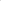 По специальности        15.02.12 Монтаж, техническое обслуживание и ремонт промышленного оборудования (по отраслям)Место прохождения практики    ______________________________________    (полное наименование организации, в которой проходила практика)Наименование практики _____________________________________________		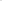 Объем часов практики   216  На практику прибыл       _____________________________________________С практики убыл                _____________________________________________М.П.г. Тула, 20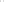 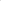 Руководитель практики от организации _______________   ____________                                                                             (подпись, расшифровка)   (Ф.И.О., должность)«_______» __________________ 20_______ г.Название ПКРезультат, который Вы должны получить при прохождении практикиПК 3.1.Определять оптимальные методы восстановления работоспособности промышленного оборудования.ПК 3.2.Разрабатывать технологическую документацию для проведения работ по монтажу, ремонту и технической эксплуатации промышленного оборудования в соответствии требованиям технических регламентов.ПК 3.3.Определять потребность в материально-техническом обеспечении ремонтных, монтажных и наладочных работ промышленного оборудования.ПК 3.4.Организовывать выполнение производственных заданий подчиненным персоналом с соблюдением норм охраны труда и бережливого производства.Название ПКРезультат, который Вы должны получить при прохождении практикиПК 5.1.Участвовать в механической сборке детальных чертежей для производства. ПК 5.2.Участвовать в работе с механической сборкой. ПК 5.3.Анализировать и вносить изменения в конструкцию изделия. ПК 5.4Выполнять обратное конструирование по физической модели.Название ОКРезультат, который Вы должны получить при прохождении практикиОК 1.Выбирать способы решения задач профессиональной деятельности, применительно к различным контекстам.ОК 2.Осуществлять поиск, анализ и интерпретацию информации, необходимой для выполнения задач профессиональной деятельности.ОК 3.Планировать и реализовывать собственное профессиональное и личностное развитие.ОК 4. Работать в коллективе и команде, эффективно взаимодействовать с коллегами, руководством, клиентами.ОК 5. Осуществлять устную и письменную коммуникацию на государственном языке с учетом особенностей социального и культурного контекста.ОК 6.Проявлять гражданско-патриотическую позицию, демонстрировать осознанное поведение на основе традиционных общечеловеческих ценностей.ОК 7.Содействовать сохранению окружающей среды, ресурсосбережению, эффективно действовать в чрезвычайных ситуациях.ОК 9.Использовать информационные технологии в профессиональной деятельности.ОК 10.Пользоваться профессиональной документацией на государственном и иностранном языках.ОК 11.Планировать предпринимательскую деятельность в профессиональной сфере.ДатаВид работы производственной практикиОценкаПодпись ответственного лица от предприятия